Ленинградская обл., Всеволожский район, Бугровское сельское поселение, в районе деревни Сярьги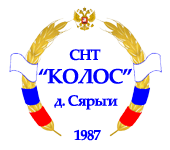 ИНН 4703026017 Садоводческое некоммерческое товарищество СНТ «Колос»Бюллетень   для открытого, очно - заочного  голосованияРешение члена СНТ «Колос» по повестки дня, от 14.05.2022г   очередного  общего отчётно-выборного собрания  членов СНТ «Колос», а так же лиц, осуществляющих ведение садоводства на земельных участках, расположенных в границах территории садоводства, без участия в товариществе,  проводимого по инициативе правления  СНТ «Колос» в очно-заочной форме с 11.06.2022г , так как на очном общем собрании 14.05.2022г отсутствовал кворум. .Начало заочной части голосования  11.06.2022 г. в 11.00 ч, окончание  03.09.2022г. в 15.00 ч. Бюллетень для голосования можно получить  в помещении  офиса Правления, на территории уч.34,3 верхний  наделе, ул. Центральная , д.Сярьги 11.06.2022 г с 11.00 по 15.00, далее заочное голосование будет проходить через выдачу бюллетеней в часы работы офиса Правления, на участках членов СНТ «Колос». Дата окончания приёма  решений (бюллетеня) 15.00 ч 03.09.2022г.  в офисе Правления. Бланк бюллетеня можно получить по электронной почте по запросу  или скачать самому с сайта kolos-syargi@mail.ruФИО члена СНТ «Колос», обладающего правом собственности( владения) на земельный участок с №________на_______наделе на территории СНТ «Колос»  и имеющего 1 голос, в независимости от количества участковИли  ФИО представителя данного члена СНТ «Колос», действующего по доверенностиАдрес прописки по паспорту члена СНТ «Колос» (собственника участка):_____________________________________________________________________________________________Телефон:___________________________; е- mail_________________________Просим Вас по каждому вопросу повестки дня, поставить галочку  (V) под одним из вариантов голосования: «ЗА», «ПРОТИВ», «ВОЗДЕРЖАЛСЯ», соответствующих Вашему выбору.№ вопроса повестки дняФормулировка решений по ВОПРОСАМ повестки дня ОС  от 14.05.2022г, вынесенным на обсуждение и утверждение  на общем собрании ЗАПРОТИВВОЗДЕР
ЖАЛСЯВОЗДЕР
ЖАЛСЯПРИМЕЧАНИЕ            1Исключить из членов СНТ должников с задолженностью более трёх лет:Габдуллину Т.ИВасильеву Т.В.Косареву А.А.Приложение №1            2Принять в члены СНТ «Колос»  собственников  участков в соответствии с заявлениями.Приложение №2             3Избрать председательствующим на общем собрании члена правления Николаеву Т.А.4Избрать  секретарём  общего собрания членов СНТ «Колос» члена правления  Владимирову Е.В.5Об утверждении  порядка проведения общего собрания членов СНТ «Колос» Разрешить  счётной комиссии принять к подсчёту голосов листы-бюллетени с решениями  членов СНТ «Колос»  и «индивидуалов» одним из видов открытого голосования является голосование путём подачи именных бюллетеней          5.1Разрешить проведение собрания в отсутствии кворума, с дальнейшим повторным проведением собрания по той же повестке дня в другой день в очной форме или в очно-заочной форме с дальнейшим суммированием результатов голосования, как совокупность результатов голосования при очном обсуждении вопросов повестки собрания членов товарищества и результатов голосования членов товарищества, направивших до проведения собрания членов товарищества свои решения в письменной форме по вопросам повестки собрания членов товарищества в его правление.№ вопроса повесткиФормулировка решений по ВОПРОСАМ повестки дня общего собрания,  от 14.05.2022г, вынесенным на обсуждение и утверждение ЗАПРОТИВВОЗДЕР
ЖАЛСЯВОЗДЕР
ЖАЛСЯПРИМЕЧАНИЕ      5.25.2. Принять решение,  что считать кворум собрания состоялся или нет после подсчёта всех голосов по опущенным бюллетеням на время окончания собрания 14.05.22 (очно) и бюллетеням заочного голосования общего собрания по той же повестке дняОбоснование: голосования по повестке собрания будет происходить письменно с помощью именных бюллетеней от членов СНТ Колос и их представителей и на основании решения большинства, присутствующих на ОС 14.05.2022 п.5.1 и п.5.3     5.35.3. Назначить новую дату общего собрания заочного или очно-заочного, если будет необходимость при отсутствии кворума очного собрания товарищества;6Утвердить отчёт председателя товарищества Нетягина В.М. о финансово-хозяйственной деятельности за 2021 годПриложение №4 . Отчёт председателя СНТ «Колос» Нетягина В.М.7Утвердить отчёт и Акт  ревизионной комиссии по результатам проверки финансово-хозяйственной деятельности СНТ «Колос» за 2021 год..Приложение №5 Акт ревизионной комиссии по проверке финансово-хозяйственной деятельности СНТ «Колос» за 2021годПриложение №6 Дополнение к Акту ревизионной комиссии по проверке финансово-хозяйственной деятельности СНТ «Колос» за 2021год8Утвердить отчёты членов  правления  за  2021 г9Избрать нового председателя товарищества на срок, согласно действующему Уставу из следующих кандидатов:ЗАПРОТИВВоздержалсяВоздержалсяПоставьте свою подпись в квадрате «ЗА»,  относящемся к  тому из кандидатов, в отношении которого сделан выбор (за одного или  обоих)9.1.Владимирову Елену ВладимировнуГод рож.1967, член СНТ с 1996, член правления с 2011г, образование высшее ЛИАП-ГУАП, инженер, инд.предприниматель9.2.Китова Виталия НиколаевичаГод рож. 1983, член СНТ с 2012г, образование техническое – автомеханик, инд.предприниматель10Утвердить смету СНТ «Колос» на 2022 г., штатное расписание и размер членского взносахххххххххххххххххххххххххххххххх10.1 Утвердить проект финансово - экономического обоснования (далее - ФЭО) размера сметы и взносовП.8, ст .14 ФЗ-21710.1.1. Принять к сведению план  работ в СНТ на 2022 г и размер расходов в 2022году с ФЭО в связи с изменениями в Законодательстве и инфляции в стране, с изменениями оплат по договорам, заключёнными товариществом и т.д.По трудовому договору сумма выдачи сотруднику в месяцПредседатель – 30000 руб.Подсобный рабочий( ст) – 20000 руб. Подсобный рабочий  - 10000 руб. Помощник по тех-хоз части – 25000 р Электрик  отв. эл.- 6000 рЭлектрик - 20000рСтарший электрик- 25000р+30% отчисления в ФОНДыПо договору с ИП в месяцБухгалтер – 30000 руб.Помощник бухгалтера и председателя(делопроизводитель) - 15000 рубВывоз и утилизация мусора  на основании единого тарифа1 100 000 р. ( тариф 820,19/ 848,02 р./м3)10. 1.2. Утвердить штатное  расписание на 2022г, о количестве должностей работников и об их функциональных обязанностях, должностных окладов работников  по хозяйственной части и по поддержанию в порядке  инфраструктуры  СНТ, должностного оклада председателя или его вознаграждения, а так же тех членов правления или  других лиц, которые заключили  трудовые договора с товариществом, или работающие по договорам подряда или по договорам на оказание различных услуг, поручений, функций заказчика – СНТЗАпротивВоздержалсяВоздержалсяПо трудовому договору сумма выдачи сотруднику  в месяц:Председатель – 30000 руб.Подсобный рабочий ( старший) – 15000 руб. Подсобный рабочий  - 15000 руб. Помощник по тех-хоз части – 25000 руб.Электрик  отв. За  электрохозяйство - 6000 рЭлектрик - 15000рСтарший электрик- 25000рПо договору  услуг с ИП в месяц 1.Бухгалтер на аутсорсенге  – 25000 р.2.Организация сбора ЧВ, платежей за эл/эн  - 10000 рубПо договору с ИП в месяц  Платформа сайта, домен, копирайтерство, рерайтерство, наполнение материалом - 3000 р/месс.10. 1.2. Утвердить штатное  расписание на 2022г, о количестве должностей работников и об их функциональных обязанностях, должностных окладов работников  по хозяйственной части и по поддержанию в порядке  инфраструктуры  СНТ, должностного оклада председателя или его вознаграждения, а так же тех членов правления или  других лиц, которые заключили  трудовые договора с товариществом, или работающие по договорам подряда или по договорам на оказание различных услуг, поручений, функций заказчика – СНТПо трудовому договору сумма выдачи сотруднику  в месяц:Председатель – 30000 руб.Подсобный рабочий ( старший) – 15000 руб. Подсобный рабочий  - 15000 руб. Помощник по тех-хоз части – 25000 руб.Электрик  отв. За  электрохозяйство - 6000 рЭлектрик - 15000рСтарший электрик- 25000рПо договору  услуг с ИП в месяц 1.Бухгалтер на аутсорсенге  – 25000 р.2.Организация сбора ЧВ, платежей за эл/эн  - 10000 рубПо договору с ИП в месяц  Платформа сайта, домен, копирайтерство, рерайтерство, наполнение материалом - 3000 р/месс.10. 1.2. Утвердить штатное  расписание на 2022г, о количестве должностей работников и об их функциональных обязанностях, должностных окладов работников  по хозяйственной части и по поддержанию в порядке  инфраструктуры  СНТ, должностного оклада председателя или его вознаграждения, а так же тех членов правления или  других лиц, которые заключили  трудовые договора с товариществом, или работающие по договорам подряда или по договорам на оказание различных услуг, поручений, функций заказчика – СНТПо трудовому договору сумма выдачи сотруднику  в месяц:Председатель – 30000 руб.Подсобный рабочий ( старший) – 15000 руб. Подсобный рабочий  - 15000 руб. Помощник по тех-хоз части – 25000 руб.Электрик  отв. За  электрохозяйство - 6000 рЭлектрик - 15000рСтарший электрик- 25000рПо договору  услуг с ИП в месяц 1.Бухгалтер на аутсорсенге  – 25000 р.2.Организация сбора ЧВ, платежей за эл/эн  - 10000 рубПо договору с ИП в месяц  Платформа сайта, домен, копирайтерство, рерайтерство, наполнение материалом - 3000 р/месс.10.2. Утвердить приходно-расходную смету (ПРС) СНТ «Колос» на 2022 год с  размером годового членского взноса (тариф).                                Утвердить размер членского взноса на 2022год – 12,5  руб. с 1 кв.м площади земельного участка члена СНТ «Колос» со сроком внесения до                 1. 07.2022г  ЗАпротивВоздержалсяВоздержалсяСчитать членский взнос члена СНТ «Колос» на 2022 год по формулеЧВ (руб.) = S зем.уч. (кв.м) х 12,5(руб./кв.м)                         Приложение №6379063-2900=376163 м2х12,5=4702038 руб – приход по смете10.2. Утвердить приходно-расходную смету (ПРС) СНТ «Колос» на 2022 год с  размером годового членского взноса (тариф).                                Утвердить размер членского взноса на 2022год – 12,5  руб. с 1 кв.м площади земельного участка члена СНТ «Колос» со сроком внесения до                 1. 07.2022г Считать членский взнос члена СНТ «Колос» на 2022 год по формулеЧВ (руб.) = S зем.уч. (кв.м) х 12,5(руб./кв.м)                         Приложение №6379063-2900=376163 м2х12,5=4702038 руб – приход по смете10.3 ЦВ на реконструкцию  дорог  3000 р с уч.Считать членский взнос члена СНТ «Колос» на 2022 год по формулеЧВ (руб.) = S зем.уч. (кв.м) х 12,5(руб./кв.м)                         Приложение №6379063-2900=376163 м2х12,5=4702038 руб – приход по смете10.4.Утвердить на 2022 г.размер компенсационного платежа за налог на земли общего пользования и аренду трёх земельных участков в размере 319 руб  с каждого земельного участка члена СНТ «Колос» и гражданина ведущего индивидуальное хозяйство на территории СНТ «Колос»;11Утвердить на 2022 г. Коэффициент потерь электроэнергии в размере 1,1 ( до перехода на индивидуальные договора)  и взимание оплаты за  потреблённую  электроэнергию домовладением  с учётом потерь и тарифа в ЛО по методике ранее утверждённой на собрании уполномоченных 22.02.2016 г., согласно нормативным актам по организации учёта электрической  энергии, по формуле расчёта оплаты потреблённой электрической энергии формула расчёта оплаты потреблённой электрической энергии (0,1хWпот.эл/э+Wпот.эл/э) х Т =  Wпот.эл/э(0,1+1)х Т= W потр.эл/эн х 1,1 х Т , где W потр.эл- объём , потреблённой электроэнергии домовладением, Т- тариф в Лен.Обл., коэф.потерь 1,110%1212.1.Принять решение, считать кворум ОС, проходящего в очно - заочной форме, через именное решение - согласие члена СНТ «Колос» на передачу электросетевого имущества СНТ «Колос» на баланс ПАО «Россети Ленэнерго»  на безвозмездной основе с целью перехода на индивидуальные прямые договора с гарантирующим поставщиком электроэнергии,  состоявшимся,  после подсчёта всех решений переданных в Правление с 16.10.2021 г с 11.00 ч. по 30.11.2021г (18.00ч.) с продлением далее сроков по 19.12.2021 г (19.00) и до 14.05.2022 г. на основании ст.17, п.26, п.25, п.24.2) ФЗ-№217;1212.2  Передать электросетевое имущество             СНТ «Колос» (ТП, электросети) на баланс ПАО «Россети Ленэнерго» на безвозмездной основе с целью перехода на прямые договора с гарантирующим поставщикомОтветственными по сбору документов и по взаимодействию с ПАО «Россети Ленэнерго» уполномачиваются  Нетягин В.М , Владимирова Е.В., Сорокин С.В.13Передать в аренду части площади из земли общего пользования (ЗОП)  на условиях возмещения затрат садоводства на обслуживание этих земель(налога на ЗОП )пропорционально площади арендуемого участка, оплаты в качестве аренды взноса, равных членским взносам в СНТ на текущий год, с м2 арендуемой землиХххххххххххххххххххххххххххххххххххххххПередать в аренду членам СНТ подавшим заявления земельные участки, относящиеся к землям общего пользования, согласно списка13Передать в аренду части площади из земли общего пользования (ЗОП)  на условиях возмещения затрат садоводства на обслуживание этих земель(налога на ЗОП )пропорционально площади арендуемого участка, оплаты в качестве аренды взноса, равных членским взносам в СНТ на текущий год, с м2 арендуемой землиЗАПРОТИВВОЗДЕРЖАЛСЯВОЗДЕРЖАЛСЯПередать в аренду членам СНТ подавшим заявления земельные участки, относящиеся к землям общего пользования, согласно списка1.уч.146-147/4 - 105м2, прилегающих к участку собственника вдоль дороги (ЗОП)План прилагается2. уч.18/3 – 8м2,  прилегающих к участку под ЛЭП, которая проходит вдоль участка собственникаПлан прилагается3.Уч.36/4 - 97,5м2, прилегающих к забору со стороны д.Сярьги  с ЛЭППлан прилагается4.Уч. 24/3- 8м2 , прилегающих к участку под ЛЭП, которая проходит вдоль участка собственникаПлан прилагается5.Уч.86/1-141 м2Ситуационный план прилагается№ вопроса повестки дняФормулировка решений по ВОПРОСАМ повестки дня общего собрания,  от 14.05.2022г, вынесенным на обсуждение и утверждениеЗАПротивВоздержалсяВоздержался14 14.1.Разрешить  воспользоваться кубами газа, выделенными на 440 домовладений, с учётом максимальной нагрузки 960,96м. куб./час, газоиспользующего оборудования на всё СНТ «Колос», согласно договору №798-0571-21, от 30.04.2021г о подключении (технологическом присоединении) объектов капитального строительства: дачная застройка  к сети газораспределения,  желающими начать газификацию своего домовладения в  индивидуальном порядке или группой лиц по общему договору  с учётом прокладки уличного  газопровода среднего давления по землям общего пользования с дальнейшим их восстановлением.1414.2. Газифицируюсь, буду участвовать в строительстве уличного газопровода среднего давленияот 140-180 тыс. руб.Свой диапазон цены или индивидуальная газификацияСвой диапазон цены или индивидуальная газификация